Профильная системаПрофильная системаПрофильная системаПрофильная система Ширина ШиринаКамеры Камеры Камеры ФурнитураФурнитураФурнитураОстеклениеОстеклениеОстекление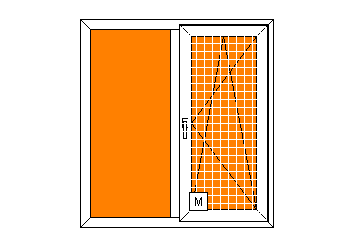 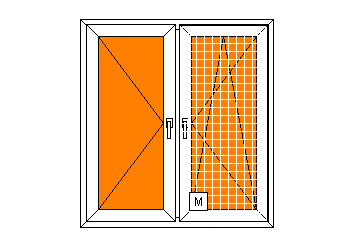 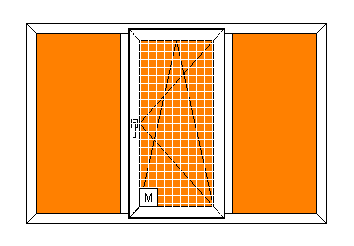 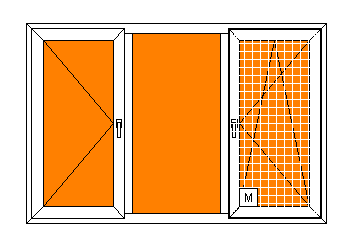 1300*14001300*14001300*14001300*14001300*14001300*14001300*14001300*14001300*14001300*14001300*14001300*14001300*14001300*14002100*14002100*14002100*14002100*14002100*14002100*14002100*14002100*14002100*14002100*14002100*14002100*14002100*14002100*14002100*14002100*14002100*14002100*1400ПанельПанельПанельПанельПанельКирпичКирпичКирпичПанельПанельПанельПанельКирпичКирпичПанельПанельПанельПанельКирпичКирпичКирпичКирпичКирпичКирпичПанельПанельПанельПанельПанельПанельКирпичКирпич11премиумVEKA Softline82премиумVEKA Softline82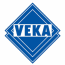 82826-76-76-7MACOMACOMACO52мм2-х кам.52мм2-х кам.52мм2-х кам.19 50019 50019 50021 10021 10021 10021 10021 10022 80022 80022 80022 80024 30024 30025 40025 40025 40025 40027 50027 50027 50027 50027 50027 50029 40029 40029 40029 40029 40031 50031 50031 50022VEKA SoftlineVEKA Softline7070555MACOMACOMACO40мм2-х кам.40мм2-х кам.40мм2-х кам.16 80016 80016 80018 40018 40018 40018 40018 40019 40019 40019 40019 40020 90020 90021 60021 60021 60021 60023 60023 60023 60023 60023 60023 60024 80024 80024 80024 80024 80026 80026 80026 80033VEKA EurolineVEKA Euroline5858333MACOMACOMACO32мм2-х кам.32мм2-х кам.32мм2-х кам.16 50016 50016 50017 90017 90017 90017 90017 90018 90018 90018 90018 90020 40020 40021 10021 10021 10021 10023 10023 10023 10023 10023 10023 10024 20024 20024 20024 20024 20026 26026 26026 26044Rehau GrazioRehau Grazio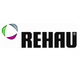 70705555MACOMACOMACO40мм,2-х кам.40мм,2-х кам.40мм,2-х кам.15 30015 30015 30016 80016 80016 80016 80016 80017 80017 80017 80017 80019 30019 30019 80019 80019 80019 80021 80021 80021 80021 80021 80021 80022 30022 30022 30022 30022 30022 30024 30024 30055Rehau BlitzRehau Blitz60603333MACOMACOMACO32мм2-х кам.32мм2-х кам.32мм2-х кам.14 20014 20014 20015 70015 70015 70015 70015 70016 40016 40016 40016 40017 90017 90018 40018 40018 40018 40020 40020 40020 40020 40020 40020 40020 50020 50020 50020 50020 50020 50022 60022 60066WHS НalloWHS Нallo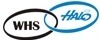 60603333AxorAxorAxor32мм2-х кам.32мм2-х кам.32мм2-х кам.13 10013 10013 10014 50014 50014 50014 50014 50014 70014 70014 70014 70016 20016 20016 90016 90016 90016 90019 00019 00019 00019 00019 00019 00019 20019 20019 20019 20019 20019 20021 10021 100Профильная системаПрофильная системаПрофильная системаПрофильная система Ширина Ширина Ширина Камеры Камеры КамерыФурнитураФурнитураФурнитураОстеклениеОстеклениеОстекление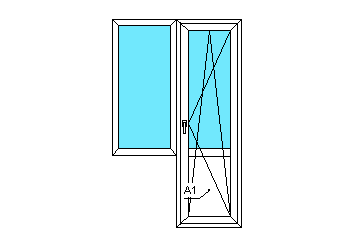 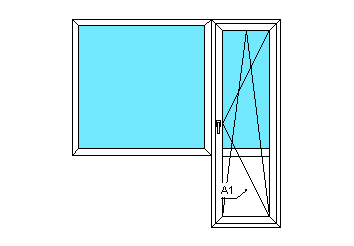 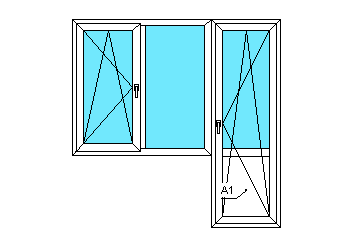 1300*21001300*21001300*21001300*21001300*21001300*21001300*21001300*21002100*21002100*21002100*21002100*21002100*21002100*21002100*21002100*21002100*21002100*21002100*21002100*21002100*21002100*21002100*21002100*21002100*21002100*21002100*21002100*21002100*21002100*21002100*21002100*2100панельпанельпанельпанельпанелькирпичкирпичкирпичкирпичпанельпанельпанельпанельпанельпанелькирпичкирпичкирпичкирпичкирпичкирпичпанельпанельпанельпанельпанелькирпичкирпичкирпичкирпичкирпичкирпич11премиумVEKA Softline82премиумVEKA Softline82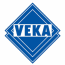 8282826-76-76-7MACOMACOMACO52мм2-х кам.52мм2-х кам.52мм2-х кам.25 80025 80025 80025 80025 80027 70027 70027 70027 70029 60029 60029 60029 60029 60029 60031 90031 90031 90031 90031 90031 90034 80034 80034 80034 80034 80037 70037 70037 70037 70037 70037 70022VEKA SoftlineVEKA Softline707070555MACOMACOMACO40мм2-х кам.40мм2-х кам.40мм2-х кам.22 20022 20022 20022 20022 20024 10024 10024 10024 10024 90024 90024 90024 90024 90024 90027 20027 20027 20027 20027 20027 20028 60028 60028 60028 60028 60031 40031 40031 40031 40031 40031 40033VEKA EurolineVEKA Euroline585858333MACOMACOMACO32мм2-х кам.32мм2-х кам.32мм2-х кам.20 90020 90020 90020 90020 90022 90022 90022 90022 90024 30024 30024 30024 30024 30024 30026 60026 60026 60026 60026 60026 60028 20028 20028 20028 20028 20030 90030 90030 90030 90030 90030 90044Rehau GrazioRehau Grazio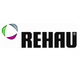 7070555MACOMACOMACO40мм,2-х кам.40мм,2-х кам.40мм,2-х кам.19  90019  90019  90019  90019  90021 83021 83021 83021 83022 90022 90022 90022 90022 90025 30025 30025 30025 30025 30026 60026 60026 60026 60026 60026 60029 40029 40029 40029 40029 40029 40029 40029 40055Rehau BlitzRehau Blitz6060333MACOMACOMACO32мм2-х кам.32мм2-х кам.32мм2-х кам.18 30018 30018 30018 30018 30020 20020 20020 20020 20021 20021 20021 20021 20021 20023 50023 50023 50023 50023 50024 20024 20024 20024 20024 20024 20027 10027 10027 10027 10027 10027 10027 10027 10066WHS НalloWHS Нallo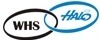 606060333AxorAxorAxor32мм2-х кам.32мм2-х кам.32мм2-х кам.17 00017 00017 00017 00017 00018 80018 80018 80018 80019 84019 84019 84019 84019 84021 90021 90021 90021 90021 90022 20022 20022 20022 20022 20022 20024 80024 80024 80024 80024 80024 80024 800